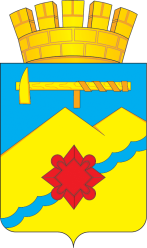 АДМИНИСТРАЦИЯ МУНИЦИПАЛЬНОГО ОБРАЗОВАНИЯГОРОД МЕДНОГОРСК ОРЕНБУРГСКОЙ ОБЛАСТИРАСПОРЯЖЕНИЕ__________________________________________________________________Об утверждении состава управляющего совета муниципальной программы «Профилактика идеологии терроризма и экстремизма на территории  муниципального образования город Медногорск»	В соответствии с постановлением администрации города  Медногорск Оренбургской области от 15.07.2016 № 1065-па «Об утверждении Порядка разработки, реализации и оценки эффективности муниципальных программ города  Медногорска» (в редакции  постановления администрации города от 22.02.2023 № 158-па):	1. Создать и утвердить состав управляющего совета муниципальной программы  «Профилактика идеологии терроризма и экстремизма на территории  муниципального образования город Медногорск» согласно приложению к настоящему распоряжению. 	2. Контроль за исполнением настоящего распоряжения возложить на заместителя главы муниципального образования – руководителя аппарата администрации города Сердюка И.М.	3. Постановление вступает в силу со дня его подписания.Глава города			    	                                  А.В. Нижегородов		     Приложение                          к распоряжению                         администрации города                         от 13.03.2023№ 22-рСостав управляющего совета муниципальной программы «Профилактика идеологии терроризма и экстремизма на территории  муниципального образования город Медногорск»Разослано: прокурору города, юридическому отделу, Сердюку И.М., Комарову Р.В,  отделу по УДОКР, отделу образования, отделу культуры, комитету по физической культуре, спорту, туризму и молодежной политике, отделу по экономике, торговле и развитию предпринимательства и туристической деятельности. 13.03.2023        № 22-рСердюк Игорь Михайлович- председатель совета, заместитель главы муниципального образования – руководитель аппарата администрации городаЧлены управляющего совета:Члены управляющего совета:Кипоренко Игорь Олегович- председатель Комитета по физической культуре, спорту, туризму и молодежной политикеКомаров Роман Викторович- заместитель главы муниципального образования по социальным вопросамКубарева Нина Алексеевна- начальник отдела образования администрации городаЧернобаева Ольга Юрьевна- начальник отдела культуры администрации города